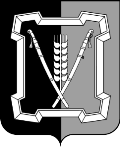 СОВЕТ КУРСКОГО МУНИЦИПАЛЬНОГО ОКРУГАСТАВРОПОЛЬСКОГО КРАЯРЕШЕНИЕ28 сентября 2021 г.                    ст-ца Курская			                   № 270О внесении изменений и дополнений в Устав Курского муниципального округа Ставропольского краяВ соответствии с федеральными законами от 06 октября 2003 года
№ 131-ФЗ «Об общих принципах организации местного самоуправления
в Российской Федерации», от 21 июля 2005 года № 97-ФЗ
«О государственной регистрации уставов муниципальных образований», Уставом Курского муниципального округа Ставропольского края,
в целях приведения Устава Курского муниципального округа Ставропольского края в соответствие законодательству Российской Федерации и Ставропольского края, Совет Курского муниципального округа Ставропольского краяРЕШИЛ:1. Внести в Устав Курского муниципального округа Ставропольского края следующие изменения и дополнения:1.1. Часть 2  статьи 9 дополнить абзацем следующего содержания: «При проведении муниципальных выборов в муниципальном округе применяется избирательная система, установленная частью 2 статьи 3 Закона Ставропольского края от 12 мая 2017 года № 50-кз «О выборах
в органы местного самоуправления муниципальных образований Ставропольского края». Избранными (избранным) по многомандатному избирательному округу признаются (признается) зарегистрированные кандидаты (зарегистрированный кандидат) в количестве, не превышающем число замещаемых в этом многомандатном избирательном округе мандатов, получившие (получивший) наибольшее относительно других кандидатов, зарегистрированных по этому многомандатному избирательному округу, число голосов избирателей, принявших участиев голосовании.При равном количестве голосов, полученных такими зарегистрированными кандидатами, избранными (избранным) признаются кандидаты (признается кандидат), зарегистрированные (зарегистрированный) раньше.».1.2. Дополнить статьей 12.1:«Статья 12.1. Инициативные проекты1. В целях реализации мероприятий, имеющих приоритетное значение для жителей Курского муниципального округа Ставропольского края или его части, по решению вопросов местного значения или иных вопросов, право решения которых предоставлено органам местного самоуправления, в администрацию муниципального округа может быть внесен инициативный проект.Порядок определения части территории муниципального округа, на которой могут реализовываться инициативные проекты, устанавливается решением Совета муниципального округа.2. С инициативой о внесении инициативного проекта вправе выступить инициативная группа численностью не менее десяти граждан, достигших шестнадцатилетнего возраста и проживающих на территории Курского муниципального округа Ставропольского края, органы территориального общественного самоуправления, староста сельского населенного пункта (далее - инициаторы проекта). Минимальная численность инициативной группы может быть уменьшена решением Совета муниципального округа. Право выступить инициатором проекта в соответствии с решением Совета муниципального округа может быть предоставлено также иным лицам, осуществляющим деятельность на территории Курского муниципального округа Ставропольского края.3. Порядок выдвижения, внесения, обсуждения, рассмотрения инициативных проектов, а также проведения их конкурсного отбора устанавливается решением Совета муниципального округа.».1.3. Статью 13 дополнить частью 8.1. следующего содержания:
«8.1. Органы территориального общественного самоуправления могут выдвигать инициативный проект в качестве инициаторов проекта.».1.4. В статье 14:1.4.1. В  части 1 после слов «местного самоуправления муниципального округа,» дополнить словами «обсуждения вопросов внесения инициативных проектов и их рассмотрения,».1.4.2. Часть 2 дополнить абзацем следующего содержания:
«В собрании граждан по вопросам внесения инициативных проектов
и их рассмотрения вправе принимать участие жители соответствующей территории, достигшие шестнадцатилетнего возраста. Порядок назначения
и проведения собрания граждан в целях рассмотрения и обсуждения вопросов внесения инициативных проектов определяется нормативным правовым актом представительного органа муниципального образования.».1.5. В статье 19:1.5.1.Пункты 5 и 6 изложить в следующей редакции:«5) осуществление муниципального контроля за исполнением единой теплоснабжающей организацией обязательств по строительству, реконструкции и (или) модернизации объектов теплоснабжения;6) дорожная деятельность в отношении автомобильных дорог местного значения в границах муниципального округа и обеспечение безопасности дорожного движения на них, включая создание
и обеспечение функционирования парковок (парковочных мест), осуществление муниципального контроля на автомобильном транспорте, городском наземном электрическом транспорте и в дорожном хозяйстве
в границах муниципального округа, организация дорожного движения,
а также осуществление иных полномочий в области использования автомобильных дорог и осуществления дорожной деятельности
в соответствии с законодательством Российской Федерации;».1.5.2.Пункт 28 изложить в следующей редакции:«28) утверждение правил благоустройства территории муниципального округа, осуществление муниципального контроля в сфере благоустройства, предметом которого является соблюдение правил благоустройства территории муниципального округа, в том числе требований к обеспечению доступности для инвалидов объектов социальной, инженерной и транспортнойинфраструктур и предоставляемых услуг (при осуществлении муниципального контроля в сфере благоустройства может выдаваться предписание об устранении выявленных нарушений обязательных требований, выявленных в ходе наблюдения за соблюдением обязательных требований (мониторинга безопасности), организация благоустройства территории муниципального округа в соответствии с указанными правилами;».1.5.3. Впункте 34 слова «использования и охраны» заменить словами «охраны и использования».1.5.4. Пункт 44 изложить в новой редакции: «44) организация в соответствии с федеральным законом выполнения комплексных кадастровых работ и утверждение карты-плана территории.1.5.5Дополнить пунктом 45) следующего содержания:«45) принятие решений и проведение на территории муниципального округа мероприятий по выявлению правообладателей ранее учтенных объектов недвижимости, направление сведений о правообладателях данных объектов недвижимости для внесения в Единый государственный реестр недвижимости.».1.6. Часть 1  статьи 21 дополнить пунктом 20 следующего содержания: «20) осуществление мероприятий по оказанию помощи лицам, находящимся в состоянии алкогольного, наркотического или иного токсического опьянения».1.7. Часть 2 статьи 22 изложить в новой редакции:«2. Организация и осуществление видов муниципального контроля регулируются Федеральным законом от 31 июля 2020 года № 248-ФЗ
«О государственном контроле (надзоре) и муниципальном контроле
в Российской Федерации».1.8. В статье 33:1.8.1. Пункты 6 и 7 части 1  изложить в следующей редакции:«6) осуществляет муниципальный контроль за исполнением единой теплоснабжающей организацией обязательств по строительству, реконструкции и (или) модернизации объектов теплоснабжения;7) организует дорожную деятельность в отношении автомобильных дорог местного значения в границах муниципального округа и обеспечение безопасности дорожного движения на них, включая создание и обеспечение функционирования парковок (парковочных мест), осуществление муниципального контроля на автомобильном транспорте, городском наземном электрическом транспорте и в дорожном хозяйстве
в границах муниципального округа, организация дорожного движения,
а также осуществление иных полномочий в области использования автомобильных дорог и осуществления дорожной деятельности в соответствии с законодательством Российской Федерации;».1.8.2. Пункт 29 изложить в следующей редакции: «29) разрабатывает правила благоустройства территории муниципального округа, осуществляет муниципальный контроль в сфере благоустройства, предметом которого является соблюдение правил благоустройства территории муниципального округа, в том числе требований к обеспечению доступности для инвалидов объектов социальной, инженерной и транспортной инфраструктур и предоставляемых услуг (при осуществлении муниципального контроля в сфере благоустройства может выдаваться предписание об устранении выявленных нарушений обязательных требований, выявленных в ходе наблюдения за соблюдением обязательных требований (мониторинга безопасности), организует благоустройство территории муниципального округа в соответствии с указанными правилами.1.8.3.В пункте 35 слова «использования и охраны» заменить словами «охраны и использования».1.8.4. Пункт 45 изложить в новой редакции: «45) организует в соответствии с федеральным законом выполнения комплексных кадастровых работ и утверждение карты-плана территории;».1.8.5. Дополнить пунктом 55) следующего содержания:«55) принимает решения и проводит на территории муниципального округа мероприятия по выявлению правообладателей ранее учтенных объектов недвижимости, направляет сведения о правообладателях данных объектов недвижимости для внесения в Единый государственный реестр недвижимости.».1.9. Статью 25:1.9.1. Дополнить частью 9.1. следующего содержания:«9.1. Порядок установления и оценки применения содержащихся
в муниципальных нормативных правовых актах обязательных требований, которые связаны с осуществлением предпринимательской и иной экономической деятельности и оценка соблюдения которых осуществляется в рамках муниципального контроля, привлечения к административной ответственности, предоставления лицензий и иных разрешений, аккредитации, иных форм оценки и экспертизы (далее - обязательные требования), определяется муниципальными нормативными правовыми актами с учетом принципов установления и оценки применения обязательных требований, определенных Федеральным законом от 31 июля 2020 года № 247-ФЗ «Об обязательных требованиях в Российской Федерации».1.9.2. Абзац 2 части 6 изложить в следующей редакции: «Проекты муниципальных нормативных правовых актов, устанавливающие новые или изменяющие ранее предусмотренные муниципальными нормативными правовыми актами обязательные требования для субъектов предпринимательской деятельности, обязанности для субъектов инвестиционной деятельности, подлежат оценке регулирующего воздействия, проводимой администрацией муниципального округа в порядке, установленном муниципальными нормативными правовыми актами в соответствии с законом Ставропольского края, за исключением:».1.9.3. В абзаце 6 части 6 слова «и инвестиционной деятельности и местных бюджетов» заменить на слова«и иной экономической деятельности и местных бюджетов».1.10. Пункт 9 части16 статьи 29 изложить в следующей редакции:«9) прекращения гражданства Российской Федерации либо гражданства иностранного государства - участника международного договора Российской Федерации, в соответствии с которым иностранный гражданин имеет право быть избранным в органы местного самоуправления, наличия гражданства (подданства) иностранного государства либо вида на жительство или иного документа, подтверждающего право на постоянное проживание на территории иностранного государства гражданина Российской Федерации либо иностранного гражданина, имеющего право на основании международного договора Российской Федерации быть избранным в органы местного самоуправления, если иное не предусмотрено международным договором Российской Федерации;».1.11. Пункт 7 части 13 статьи 36 изложить в следующей редакции:«7) прекращения гражданства Российской Федерации либо гражданства иностранного государства - участника международного договора Российской Федерации, в соответствии с которым иностранный гражданин имеет право быть избранным в органы местного самоуправления, наличия гражданства (подданства) иностранного государства либо видана жительство или иного документа, подтверждающего право на постоянное проживание на территории иностранного государства гражданина Российской Федерации либо иностранного гражданина, имеющего право на основании международного договора Российской Федерации быть избранным в органы местного самоуправления, если иное не предусмотрено международным договором Российской Федерации;»;1.12. В статье 35 часть 2  и 4 изложить в следующей редакции:«2. Контрольно-счетный орган муниципального округа обладает правами юридического лица.».4. Контрольно-счетный орган муниципального округа осуществляет следующие полномочия:1) организация и осуществление контроля за законностью и эффективностью использования средств бюджетамуниципального округа, а также иных средств в случаях, предусмотренных законодательством Российской Федерации;2) экспертиза проектов бюджетамуниципального округа, проверка и анализ обоснованности его показателей;3) внешняя проверка годового отчета об исполнении бюджетамуниципального округа;4) проведение аудита в сфере закупок товаров, работ и услуг в соответствии с Федеральным законом от 5 апреля 2013 года № 44-ФЗ «О контрактной системе в сфере закупок товаров, работ, услуг для обеспечения государственных и муниципальных нужд»;5) оценка эффективности формирования муниципальной собственности, управления и распоряжения такой собственностью и контроль за соблюдением установленного порядка формирования такой собственности, управления и распоряжения такой собственностью (включая исключительные права на результаты интеллектуальной деятельности);6) оценка эффективности предоставления налоговых и иных льгот и преимуществ, бюджетных кредитов за счет средств местного бюджета, а также оценка законности предоставления муниципальных гарантий и поручительств или обеспечения исполнения обязательств другими способами по сделкам, совершаемым юридическими лицами и индивидуальными предпринимателями за счет средств местного бюджета и имущества, находящегося в муниципальной собственности;7) экспертиза проектов муниципальных правовых актов в части, касающейся расходных обязательств муниципального округа, экспертиза проектов муниципальных правовых актов, приводящих к изменению доходов бюджета, а также муниципальных программ (проектов муниципальных программ);8) анализ и мониторинг бюджетного процесса в муниципальном округе, в том числе подготовка предложений по устранению выявленных отклонений в бюджетном процессе и совершенствованию бюджетного законодательства Российской Федерации;9) проведение оперативного анализа исполнения и контроля за организацией исполнения бюджетамуниципального округа в текущем финансовом году, ежеквартальное представление информации о ходе исполнения бюджетамуниципального округа, о результатах проведенных контрольных и экспертно-аналитических мероприятий в Совет муниципального округа и Главе муниципального округа;10) осуществление контроля за состоянием муниципального внутреннего и внешнего долга;11) оценка реализуемости, рисков и результатов достижения целей социально-экономического развития муниципального округа, предусмотренных документами стратегического планирования муниципального округа, в пределах компетенции Контрольно-счетного органа муниципального округа;12) участие в пределах полномочий в мероприятиях, направленных на противодействие коррупции;13) иные полномочия в сфере внешнего муниципального финансового контроля, установленные федеральными законами, законами субъекта Российской Федерации, настоящим Уставом и нормативными правовыми актами Совета муниципального округа.».1.13. Дополнить статьей 46.1:«Статья 46.1 Финансовое и иное обеспечение реализации инициативных проектов1. Источником финансового обеспечения реализации инициативных проектов, предусмотренных статьей 12.1 настоящего Устава, являются предусмотренные решением о местном бюджете бюджетные ассигнования на реализацию инициативных проектов, формируемые в том числе
с учетом объемов инициативных платежей и (или) межбюджетных трансфертов из бюджета Ставропольского края, предоставленных в целях финансового обеспечения соответствующих расходных обязательств Курского муниципального округа.2. Под инициативными платежами понимаются денежные средства граждан, индивидуальных предпринимателей и образованных
в соответствии с законодательством Российской Федерации юридических лиц, уплачиваемые на добровольной основе и зачисляемые в соответствии
с Бюджетным кодексом Российской Федерации в местный бюджет в целях реализации конкретных инициативных проектов.3. В случае, если инициативный проект не был реализован, инициативные платежи подлежат возврату лицам (в том числе организациям), осуществившим их перечисление в местный бюджет.
В случае образования по итогам реализации инициативного проекта остатка инициативных платежей, не использованных в целях реализации инициативного проекта, указанные платежи подлежат возврату лицам
(в том числе организациям), осуществившим их перечисление в местный бюджет.Порядок расчета и возврата сумм инициативных платежей, подлежащих возврату лицам (в том числе организациям), осуществившим
их перечисление вместный бюджет, определяется решением Совета Курского муниципального округа (решением схода граждан, осуществляющего полномочия представительного органа) муниципального образования.4. Реализация инициативных проектов может обеспечиваться такжев форме добровольного имущественного и (или) трудового участия заинтересованных лиц.».2. Направить настоящее решение в Главное управление Министерства юстиции Российской Федерации по Ставропольскому краю
для государственной регистрации.3. Опубликовать (обнародовать) настоящее решение после его государственной регистрации.4. Настоящее решение вступает в силу со дня его официального опубликования(обнародования), произведенного после государственной регистрации.Председатель Совета Курскогомуниципального округаСтавропольского края      А.И.ВощановГлава Курскогомуниципального района Ставропольского края      С.И.Калашников